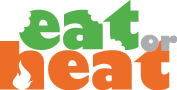 Registered Office27 Napier RoadLondonE15 3DWRegistered Office27 Napier RoadLondonE15 3DWRegistered Office27 Napier RoadLondonE15 3DWRegistered Office27 Napier RoadLondonE15 3DWRegistered Office27 Napier RoadLondonE15 3DWFood Distribution Address1A Jewel RoadE17 4QU(E4 clients will be advised of alternative collection address)Food Distribution Address1A Jewel RoadE17 4QU(E4 clients will be advised of alternative collection address)Food Distribution Address1A Jewel RoadE17 4QU(E4 clients will be advised of alternative collection address)Food Distribution Address1A Jewel RoadE17 4QU(E4 clients will be advised of alternative collection address)Food Distribution Address1A Jewel RoadE17 4QU(E4 clients will be advised of alternative collection address)Food Distribution Address1A Jewel RoadE17 4QU(E4 clients will be advised of alternative collection address)Food Distribution Address1A Jewel RoadE17 4QU(E4 clients will be advised of alternative collection address)Food Distribution Address1A Jewel RoadE17 4QU(E4 clients will be advised of alternative collection address)Foodbank Opening TimesMonday 6:30pm—7:30pmWednesday 6:30pm—7:30pmFriday 6:30pm—7:30pmFoodbank Opening TimesMonday 6:30pm—7:30pmWednesday 6:30pm—7:30pmFriday 6:30pm—7:30pmFoodbank Opening TimesMonday 6:30pm—7:30pmWednesday 6:30pm—7:30pmFriday 6:30pm—7:30pmFoodbank Opening TimesMonday 6:30pm—7:30pmWednesday 6:30pm—7:30pmFriday 6:30pm—7:30pmFoodbank Opening TimesMonday 6:30pm—7:30pmWednesday 6:30pm—7:30pmFriday 6:30pm—7:30pmFoodbank Opening TimesMonday 6:30pm—7:30pmWednesday 6:30pm—7:30pmFriday 6:30pm—7:30pmFoodbank Opening TimesMonday 6:30pm—7:30pmWednesday 6:30pm—7:30pmFriday 6:30pm—7:30pmFoodbank Opening TimesMonday 6:30pm—7:30pmWednesday 6:30pm—7:30pmFriday 6:30pm—7:30pmFoodbank Opening TimesMonday 6:30pm—7:30pmWednesday 6:30pm—7:30pmFriday 6:30pm—7:30pmFoodbank Opening TimesMonday 6:30pm—7:30pmWednesday 6:30pm—7:30pmFriday 6:30pm—7:30pmPlease complete form in BLOCK CAPITALS or type.Please complete form in BLOCK CAPITALS or type.Please complete form in BLOCK CAPITALS or type.Please complete form in BLOCK CAPITALS or type.Please complete form in BLOCK CAPITALS or type.Please complete form in BLOCK CAPITALS or type.Please complete form in BLOCK CAPITALS or type.Please complete form in BLOCK CAPITALS or type.Please complete form in BLOCK CAPITALS or type.Please complete form in BLOCK CAPITALS or type.Please complete form in BLOCK CAPITALS or type.Please complete form in BLOCK CAPITALS or type.Please complete form in BLOCK CAPITALS or type.Please complete form in BLOCK CAPITALS or type.Please complete form in BLOCK CAPITALS or type.Please complete form in BLOCK CAPITALS or type.Please complete form in BLOCK CAPITALS or type.Please complete form in BLOCK CAPITALS or type.Please complete form in BLOCK CAPITALS or type.Please complete form in BLOCK CAPITALS or type.Please complete form in BLOCK CAPITALS or type.Please complete form in BLOCK CAPITALS or type.Please complete form in BLOCK CAPITALS or type.Please complete form in BLOCK CAPITALS or type.Please complete form in BLOCK CAPITALS or type.Please complete form in BLOCK CAPITALS or type.Referrer NameReferrer NameReferrer NameAuthorised SignatoryAuthorised SignatoryAuthorised SignatoryAuthorised SignatoryAuthorised SignatoryAuthorised SignatoryAuthorised SignatoryAuthorised SignatoryReferrer OrganisationReferrer OrganisationReferrer OrganisationAuthorised SignatoryAuthorised SignatoryAuthorised SignatoryAuthorised SignatoryAuthorised SignatoryAuthorised SignatoryAuthorised SignatoryAuthorised SignatoryReferrer TelephoneReferrer TelephoneReferrer TelephoneDateDateDateDateDateDateDateDateClient First NameClient First NameClient First NameClient SurnameClient SurnameClient SurnameClient SurnameClient SurnameClient SurnameClient SurnameClient SurnameClient AddressClient AddressClient AddressClient Telephone (mobile preferred)Client Telephone (mobile preferred)Client Telephone (mobile preferred)Client Telephone (mobile preferred)Client Telephone (mobile preferred)Client Telephone (mobile preferred)Client Telephone (mobile preferred)Client Telephone (mobile preferred)Client AddressClient AddressClient AddressNo. Adults (in words)No. Adults (in words)No. Adults (in words)No. Adults (in words)No. Adults (in words)No. Adults (in words)No. Adults (in words)No. Adults (in words)Client AddressClient AddressClient AddressNo. Children (under 16 in words)No. Children (under 16 in words)No. Children (under 16 in words)No. Children (under 16 in words)No. Children (under 16 in words)No. Children (under 16 in words)No. Children (under 16 in words)No. Children (under 16 in words)Reason for Emergency Food Referral (tick one box only)Reason for Emergency Food Referral (tick one box only)Reason for Emergency Food Referral (tick one box only)Reason for Emergency Food Referral (tick one box only)Reason for Emergency Food Referral (tick one box only)Reason for Emergency Food Referral (tick one box only)Reason for Emergency Food Referral (tick one box only)Reason for Emergency Food Referral (tick one box only)Reason for Emergency Food Referral (tick one box only)Reason for Emergency Food Referral (tick one box only)Reason for Emergency Food Referral (tick one box only)Reason for Emergency Food Referral (tick one box only)Reason for Emergency Food Referral (tick one box only)Reason for Emergency Food Referral (tick one box only)Reason for Emergency Food Referral (tick one box only)Reason for Emergency Food Referral (tick one box only)Reason for Emergency Food Referral (tick one box only)Reason for Emergency Food Referral (tick one box only)Reason for Emergency Food Referral (tick one box only)Reason for Emergency Food Referral (tick one box only)Reason for Emergency Food Referral (tick one box only)Reason for Emergency Food Referral (tick one box only)Reason for Emergency Food Referral (tick one box only)Reason for Emergency Food Referral (tick one box only)Reason for Emergency Food Referral (tick one box only)Reason for Emergency Food Referral (tick one box only)Benefit ChangesBenefit ChangesBenefit ChangesBenefit ChangesBenefit DelayBenefit DelayBenefit DelayBenefit DelayBenefit DelayDebtDebtDebtDebtDebtLow Income/No recourse to public fundsLow Income/No recourse to public fundsLow Income/No recourse to public fundsLow Income/No recourse to public fundsLow Income/No recourse to public fundsLow Income/No recourse to public fundsLow Income/No recourse to public fundsUnemployedUnemployedUnemployedUnemployedHomelessHomelessHomelessHomelessHomelessDomestic ViolenceDomestic ViolenceDomestic ViolenceDomestic ViolenceDomestic ViolenceSickSickSickSickSickSickSickSchool HolidaysSchool HolidaysSchool HolidaysSchool HolidaysSalary DelaySalary DelaySalary DelaySalary DelaySalary DelayOtherOtherOtherOtherOtherEthnicity (tick only one box)Ethnicity (tick only one box)Ethnicity (tick only one box)Ethnicity (tick only one box)Ethnicity (tick only one box)Ethnicity (tick only one box)Ethnicity (tick only one box)Ethnicity (tick only one box)Ethnicity (tick only one box)Ethnicity (tick only one box)Ethnicity (tick only one box)Ethnicity (tick only one box)Ethnicity (tick only one box)Ethnicity (tick only one box)Ethnicity (tick only one box)Ethnicity (tick only one box)Ethnicity (tick only one box)Ethnicity (tick only one box)Ethnicity (tick only one box)Ethnicity (tick only one box)Ethnicity (tick only one box)Ethnicity (tick only one box)Ethnicity (tick only one box)Ethnicity (tick only one box)Ethnicity (tick only one box)Ethnicity (tick only one box)WhiteMixedMixedMixedMixedAsianAsianAsianBlackBlackChineseChineseChineseChineseChineseChineseOtherOtherAge GroupAge GroupAge GroupAge GroupAge GroupAge GroupAge GroupAge GroupAge GroupAge GroupAge GroupAge GroupAge GroupAge GroupAge GroupAge GroupAge GroupAge GroupAge GroupAge GroupAge GroupAge GroupAge GroupAge GroupAge GroupAge Group16-2425-3425-3425-3425-3435-4435-4445-5455-6455-6455-6455-6455-6465 & overData Protection Act 1998: I agree that my information will be retained by Eat or Heat. My personal details will remain confidential to Eat or Heat unless a referral is made on my behalf and with my consent. I understand that Eat or Heat will not pass my personal information to organisations for marketing and sales purposesPlease email this form to referrals@eatorheat.org. Any questions call 0800 772 0212. Please do not send the client to us, we will contact the client with details of where and when to collect their food parcel.Registered Charity in England and Wales No.1154192Data Protection Act 1998: I agree that my information will be retained by Eat or Heat. My personal details will remain confidential to Eat or Heat unless a referral is made on my behalf and with my consent. I understand that Eat or Heat will not pass my personal information to organisations for marketing and sales purposesPlease email this form to referrals@eatorheat.org. Any questions call 0800 772 0212. Please do not send the client to us, we will contact the client with details of where and when to collect their food parcel.Registered Charity in England and Wales No.1154192Data Protection Act 1998: I agree that my information will be retained by Eat or Heat. My personal details will remain confidential to Eat or Heat unless a referral is made on my behalf and with my consent. I understand that Eat or Heat will not pass my personal information to organisations for marketing and sales purposesPlease email this form to referrals@eatorheat.org. Any questions call 0800 772 0212. Please do not send the client to us, we will contact the client with details of where and when to collect their food parcel.Registered Charity in England and Wales No.1154192Data Protection Act 1998: I agree that my information will be retained by Eat or Heat. My personal details will remain confidential to Eat or Heat unless a referral is made on my behalf and with my consent. I understand that Eat or Heat will not pass my personal information to organisations for marketing and sales purposesPlease email this form to referrals@eatorheat.org. Any questions call 0800 772 0212. Please do not send the client to us, we will contact the client with details of where and when to collect their food parcel.Registered Charity in England and Wales No.1154192Data Protection Act 1998: I agree that my information will be retained by Eat or Heat. My personal details will remain confidential to Eat or Heat unless a referral is made on my behalf and with my consent. I understand that Eat or Heat will not pass my personal information to organisations for marketing and sales purposesPlease email this form to referrals@eatorheat.org. Any questions call 0800 772 0212. Please do not send the client to us, we will contact the client with details of where and when to collect their food parcel.Registered Charity in England and Wales No.1154192Data Protection Act 1998: I agree that my information will be retained by Eat or Heat. My personal details will remain confidential to Eat or Heat unless a referral is made on my behalf and with my consent. I understand that Eat or Heat will not pass my personal information to organisations for marketing and sales purposesPlease email this form to referrals@eatorheat.org. Any questions call 0800 772 0212. Please do not send the client to us, we will contact the client with details of where and when to collect their food parcel.Registered Charity in England and Wales No.1154192Data Protection Act 1998: I agree that my information will be retained by Eat or Heat. My personal details will remain confidential to Eat or Heat unless a referral is made on my behalf and with my consent. I understand that Eat or Heat will not pass my personal information to organisations for marketing and sales purposesPlease email this form to referrals@eatorheat.org. Any questions call 0800 772 0212. Please do not send the client to us, we will contact the client with details of where and when to collect their food parcel.Registered Charity in England and Wales No.1154192Data Protection Act 1998: I agree that my information will be retained by Eat or Heat. My personal details will remain confidential to Eat or Heat unless a referral is made on my behalf and with my consent. I understand that Eat or Heat will not pass my personal information to organisations for marketing and sales purposesPlease email this form to referrals@eatorheat.org. Any questions call 0800 772 0212. Please do not send the client to us, we will contact the client with details of where and when to collect their food parcel.Registered Charity in England and Wales No.1154192Data Protection Act 1998: I agree that my information will be retained by Eat or Heat. My personal details will remain confidential to Eat or Heat unless a referral is made on my behalf and with my consent. I understand that Eat or Heat will not pass my personal information to organisations for marketing and sales purposesPlease email this form to referrals@eatorheat.org. Any questions call 0800 772 0212. Please do not send the client to us, we will contact the client with details of where and when to collect their food parcel.Registered Charity in England and Wales No.1154192Data Protection Act 1998: I agree that my information will be retained by Eat or Heat. My personal details will remain confidential to Eat or Heat unless a referral is made on my behalf and with my consent. I understand that Eat or Heat will not pass my personal information to organisations for marketing and sales purposesPlease email this form to referrals@eatorheat.org. Any questions call 0800 772 0212. Please do not send the client to us, we will contact the client with details of where and when to collect their food parcel.Registered Charity in England and Wales No.1154192Data Protection Act 1998: I agree that my information will be retained by Eat or Heat. My personal details will remain confidential to Eat or Heat unless a referral is made on my behalf and with my consent. I understand that Eat or Heat will not pass my personal information to organisations for marketing and sales purposesPlease email this form to referrals@eatorheat.org. Any questions call 0800 772 0212. Please do not send the client to us, we will contact the client with details of where and when to collect their food parcel.Registered Charity in England and Wales No.1154192Data Protection Act 1998: I agree that my information will be retained by Eat or Heat. My personal details will remain confidential to Eat or Heat unless a referral is made on my behalf and with my consent. I understand that Eat or Heat will not pass my personal information to organisations for marketing and sales purposesPlease email this form to referrals@eatorheat.org. Any questions call 0800 772 0212. Please do not send the client to us, we will contact the client with details of where and when to collect their food parcel.Registered Charity in England and Wales No.1154192Data Protection Act 1998: I agree that my information will be retained by Eat or Heat. My personal details will remain confidential to Eat or Heat unless a referral is made on my behalf and with my consent. I understand that Eat or Heat will not pass my personal information to organisations for marketing and sales purposesPlease email this form to referrals@eatorheat.org. Any questions call 0800 772 0212. Please do not send the client to us, we will contact the client with details of where and when to collect their food parcel.Registered Charity in England and Wales No.1154192Data Protection Act 1998: I agree that my information will be retained by Eat or Heat. My personal details will remain confidential to Eat or Heat unless a referral is made on my behalf and with my consent. I understand that Eat or Heat will not pass my personal information to organisations for marketing and sales purposesPlease email this form to referrals@eatorheat.org. Any questions call 0800 772 0212. Please do not send the client to us, we will contact the client with details of where and when to collect their food parcel.Registered Charity in England and Wales No.1154192Data Protection Act 1998: I agree that my information will be retained by Eat or Heat. My personal details will remain confidential to Eat or Heat unless a referral is made on my behalf and with my consent. I understand that Eat or Heat will not pass my personal information to organisations for marketing and sales purposesPlease email this form to referrals@eatorheat.org. Any questions call 0800 772 0212. Please do not send the client to us, we will contact the client with details of where and when to collect their food parcel.Registered Charity in England and Wales No.1154192Data Protection Act 1998: I agree that my information will be retained by Eat or Heat. My personal details will remain confidential to Eat or Heat unless a referral is made on my behalf and with my consent. I understand that Eat or Heat will not pass my personal information to organisations for marketing and sales purposesPlease email this form to referrals@eatorheat.org. Any questions call 0800 772 0212. Please do not send the client to us, we will contact the client with details of where and when to collect their food parcel.Registered Charity in England and Wales No.1154192Data Protection Act 1998: I agree that my information will be retained by Eat or Heat. My personal details will remain confidential to Eat or Heat unless a referral is made on my behalf and with my consent. I understand that Eat or Heat will not pass my personal information to organisations for marketing and sales purposesPlease email this form to referrals@eatorheat.org. Any questions call 0800 772 0212. Please do not send the client to us, we will contact the client with details of where and when to collect their food parcel.Registered Charity in England and Wales No.1154192Data Protection Act 1998: I agree that my information will be retained by Eat or Heat. My personal details will remain confidential to Eat or Heat unless a referral is made on my behalf and with my consent. I understand that Eat or Heat will not pass my personal information to organisations for marketing and sales purposesPlease email this form to referrals@eatorheat.org. Any questions call 0800 772 0212. Please do not send the client to us, we will contact the client with details of where and when to collect their food parcel.Registered Charity in England and Wales No.1154192Data Protection Act 1998: I agree that my information will be retained by Eat or Heat. My personal details will remain confidential to Eat or Heat unless a referral is made on my behalf and with my consent. I understand that Eat or Heat will not pass my personal information to organisations for marketing and sales purposesPlease email this form to referrals@eatorheat.org. Any questions call 0800 772 0212. Please do not send the client to us, we will contact the client with details of where and when to collect their food parcel.Registered Charity in England and Wales No.1154192Data Protection Act 1998: I agree that my information will be retained by Eat or Heat. My personal details will remain confidential to Eat or Heat unless a referral is made on my behalf and with my consent. I understand that Eat or Heat will not pass my personal information to organisations for marketing and sales purposesPlease email this form to referrals@eatorheat.org. Any questions call 0800 772 0212. Please do not send the client to us, we will contact the client with details of where and when to collect their food parcel.Registered Charity in England and Wales No.1154192Data Protection Act 1998: I agree that my information will be retained by Eat or Heat. My personal details will remain confidential to Eat or Heat unless a referral is made on my behalf and with my consent. I understand that Eat or Heat will not pass my personal information to organisations for marketing and sales purposesPlease email this form to referrals@eatorheat.org. Any questions call 0800 772 0212. Please do not send the client to us, we will contact the client with details of where and when to collect their food parcel.Registered Charity in England and Wales No.1154192Data Protection Act 1998: I agree that my information will be retained by Eat or Heat. My personal details will remain confidential to Eat or Heat unless a referral is made on my behalf and with my consent. I understand that Eat or Heat will not pass my personal information to organisations for marketing and sales purposesPlease email this form to referrals@eatorheat.org. Any questions call 0800 772 0212. Please do not send the client to us, we will contact the client with details of where and when to collect their food parcel.Registered Charity in England and Wales No.1154192Data Protection Act 1998: I agree that my information will be retained by Eat or Heat. My personal details will remain confidential to Eat or Heat unless a referral is made on my behalf and with my consent. I understand that Eat or Heat will not pass my personal information to organisations for marketing and sales purposesPlease email this form to referrals@eatorheat.org. Any questions call 0800 772 0212. Please do not send the client to us, we will contact the client with details of where and when to collect their food parcel.Registered Charity in England and Wales No.1154192Data Protection Act 1998: I agree that my information will be retained by Eat or Heat. My personal details will remain confidential to Eat or Heat unless a referral is made on my behalf and with my consent. I understand that Eat or Heat will not pass my personal information to organisations for marketing and sales purposesPlease email this form to referrals@eatorheat.org. Any questions call 0800 772 0212. Please do not send the client to us, we will contact the client with details of where and when to collect their food parcel.Registered Charity in England and Wales No.1154192Data Protection Act 1998: I agree that my information will be retained by Eat or Heat. My personal details will remain confidential to Eat or Heat unless a referral is made on my behalf and with my consent. I understand that Eat or Heat will not pass my personal information to organisations for marketing and sales purposesPlease email this form to referrals@eatorheat.org. Any questions call 0800 772 0212. Please do not send the client to us, we will contact the client with details of where and when to collect their food parcel.Registered Charity in England and Wales No.1154192Data Protection Act 1998: I agree that my information will be retained by Eat or Heat. My personal details will remain confidential to Eat or Heat unless a referral is made on my behalf and with my consent. I understand that Eat or Heat will not pass my personal information to organisations for marketing and sales purposesPlease email this form to referrals@eatorheat.org. Any questions call 0800 772 0212. Please do not send the client to us, we will contact the client with details of where and when to collect their food parcel.Registered Charity in England and Wales No.1154192